Iowa Department						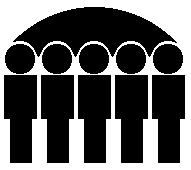 Of Human ServicesKevin W. Concannon, DirectorDependent Adult Abuse ReportJanuary 2002 – June 2002 Reported Dependent Adult Abuse by CountyPrepared by Department of Human Services     Page 1Dependent Adult Abuse ReportJanuary 2002 – June 2002Reported Dependent Adult Abuse by County (cont)Report Series D – 3     Page 2Dependent Adult Abuse ReportJanuary 2002 – June 2002Characteristics of the CasesReport Series D – 3     Page 3Dependent Adult Abuse ReportJanuary 2002 – June 2002Characteristics of the Cases (cont)Report Series D – 3     Page 4Dependent Adult Abuse ReportJanuary 2002 – June 2002Service InformationReport Series D – 3     Page 5Dependent Adult Abuse ReportJanuary 2002 – June 2002Service Information (cont)Report Series D – 3     Page 6REGION I:   Sioux CityREGION I:   Sioux CityREGION I:   Sioux CityREGION I:   Sioux CityREGION I:   Sioux CityREGION I:   Sioux CityREGION I:   Sioux CityREGION I:   Sioux CityREGION I:   Sioux CityCountyNumber ReportedNumber DeterminedPercent DeterminedCountyNumber ReportedNumber DeterminedPercent DeterminedBuena Vista100.0%Lyon00-Calhoun2150.0%O'Brien00-Cherokee300.0%Osceola00-Clay00-Palo Alto00-Crawford11100.0%Plymouth00-Dickinson00-Pocahontas100.0%Emmet00-Sac11100.0%Hamilton200.0%Sioux200.0%Humboldt200.0%Webster9333.3%Ida100.0%Woodbury3226.3%Kossuth00-Wright100.0%TOTAL58813.8%REGION II:   WaterlooREGION II:   WaterlooREGION II:   WaterlooREGION II:   WaterlooREGION II:   WaterlooREGION II:   WaterlooREGION II:   WaterlooREGION II:   WaterlooREGION II:   WaterlooCountyNumber ReportedNumber DeterminedPercent DeterminedCountyNumber ReportedNumber DeterminedPercent DeterminedAllamakee400.0%Fayette2150.0%Black Hawk561017.9%Floyd7114.3%Bremer700.0%Franklin00-Buchanan300.0%Grundy00-Butler300.0%Hancock00-Cerro Gordo16637.5%Howard00-Chickasaw100.0%Mitchell00-Clayton100.0%Winnebago00-Delaware100.0%Winneshiek2150.0%Dubuque6233.3%Worth11100.0%TOTAL1102220.0%REGION III:   Des MoinesREGION III:   Des MoinesREGION III:   Des MoinesREGION III:   Des MoinesREGION III:   Des MoinesREGION III:   Des MoinesREGION III:   Des MoinesREGION III:   Des MoinesREGION III:   Des MoinesCountyNumber ReportedNumber DeterminedPercent DeterminedCountyNumber ReportedNumber DeterminedPercent DeterminedBoone5120.0%Marion4125.0%Dallas600.0%Marshall10440.0%Hardin500.0%Polk2037034.5%Jasper700.0%Story900.0%Madison00-Warren4125.0%TOTAL2537730.4%REGION IV:   Council BluffsREGION IV:   Council BluffsREGION IV:   Council BluffsREGION IV:   Council BluffsREGION IV:   Council BluffsREGION IV:   Council BluffsREGION IV:   Council BluffsREGION IV:   Council BluffsCountyNumber ReportedNumber DeterminedPercent DeterminedCountyNumber ReportedNumber DeterminedPercent DeterminedAdair00-Mills400.0%Adams100.0%Monona100.0%Audubon200.0%Montgomery200.0%Carroll300.0%Page400.0%Cass00-Pottawattamie17211.8%Clarke2150.0%Ringgold00-Decatur3133.3%Shelby00-Fremont00-Taylor200.0%Greene100.0%Union11100.0%Guthrie00-Wayne2150.0%Harrison4250.0%TOTAL49816.3%REGION V:   Cedar RapidsREGION V:   Cedar RapidsREGION V:   Cedar RapidsREGION V:   Cedar RapidsREGION V:   Cedar RapidsREGION V:   Cedar RapidsREGION V:   Cedar RapidsREGION V:   Cedar RapidsCountyNumber ReportedNumber DeterminedPercent DeterminedCountyNumber ReportedNumber DeterminedPercent DeterminedAppanoose300.0%Lee8112.5%Benton11100.0%Linn36719.4%Cedar00-Louisa100.0%Clinton10550.0%Lucas200.0%Davis00-Mahaska500.0%Des Moines9333.3%Monroe3133.3%Henry100.0%Muscatine100.0%Iowa2150.0%Poweshiek100.0%Jackson6233.3%Scott901820.0%Jefferson100.0%Tama3133.3%Johnson19421.1%Van Buren400.0%Jones2150.0%Wapello1616.3%Keokuk100.0%Washington4125.0%TOTAL2294720.5%STATE TotalsSTATE TotalsSTATE TotalsSTATE TotalsNumber ReportedNumber DeterminedPercent DeterminedAll Regions69916223.2%Not Reported00-Total69916223.2%Characteristics of the ReporterCharacteristics of the ReporterCharacteristics of the ReporterCharacteristics of the ReporterCharacteristics of the ReporterCharacteristics of the ReporterCharacteristics of the ReporterCharacteristics of the ReporterCharacteristics of the ReporterCharacteristics of the ReporterCharacteristics of the ReporterCharacteristics of the ReporterCharacteristics of the ReporterCharacteristics of the ReporterCharacteristics of the ReporterCharacteristics of the ReporterType of ReporterType of ReporterNumber ReportedNumber ReportedNumber ReportedNumber DeterminedNumber DeterminedPercent DeterminedType of ReporterType of ReporterType of ReporterType of ReporterNumber ReportedNumber DeterminedNumber DeterminedPercent DeterminedVictim, self-referralVictim, self-referral444000.0%Friend, NeighborFriend, NeighborFriend, NeighborFriend, Neighbor38141436.8%Caretaker, self-referralCaretaker, self-referral00000-AnonymousAnonymous162212.5%Caretaker, not perpetratorCaretaker, not perpetrator444444161636.4%OtherOther40611911929.3%Sibling666000.0%Other Relative4343436614.0%Not ReportedNot Reported142553.5%TotalTotalTotalTotal69916216223.2%Characteristics of the Dependent AdultCharacteristics of the Dependent AdultCharacteristics of the Dependent AdultCharacteristics of the Dependent AdultCharacteristics of the Dependent AdultCharacteristics of the Dependent AdultCharacteristics of the Dependent AdultCharacteristics of the Dependent AdultCharacteristics of the Dependent AdultCharacteristics of the Dependent AdultCharacteristics of the Dependent AdultCharacteristics of the Dependent AdultCharacteristics of the Dependent AdultCharacteristics of the Dependent AdultCharacteristics of the Dependent AdultCharacteristics of the Dependent AdultAge at Time of AbuseNumber ReportedNumber DeterminedNumber DeterminedPercent DeterminedPercent DeterminedNumber of Abuse Related FatalitiesNumber of Abuse Related FatalitiesEthnicityEthnicityEthnicityNumber ReportedNumber DeterminedPercent DeterminedNumber of Abuse Related FatalitiesNumber of Abuse Related FatalitiesUnder 21175529.4%29.4%00White, Not HispanicWhite, Not HispanicWhite, Not Hispanic50414528.8%3321 - 3034101029.4%29.4%00Black, Not HispanicBlack, Not HispanicBlack, Not Hispanic32721.9%0031 - 4034151544.1%44.1%00American Indian or Alaskan NativeAmerican Indian or Alaskan NativeAmerican Indian or Alaskan Native100.0%0041 - 5052191936.5%36.5%11Asian or Pacific IslanderAsian or Pacific IslanderAsian or Pacific Islander4375.0%0051 - 6048131327.1%27.1%00HispanicHispanicHispanic300.0%0061 - 64277725.9%25.9%00Indo-ChineseIndo-ChineseIndo-Chinese00-0065 and Over335888826.3%26.3%22OtherOtherOther2150.0%00Not Reported152553.3%3.3%00UnknownUnknownUnknown15363.9%00Total69916216223.2%23.2%TotalTotalTotal69916223.2%SexNumber ReportedNumber DeterminedNumber DeterminedPercent DeterminedPercent DeterminedNumber of Abuse Related FatalitiesNumber of Abuse Related FatalitiesNumber of Abuse Related FatalitiesNumber of Abuse Related FatalitiesNumber of Abuse Related FatalitiesMale266696925.9%25.9%11111Female403898922.1%22.1%22222Not Reported304413.3%13.3%00000Total69916216223.2%23.2%33333Number of Previous Founded ReportsNumber of Previous Founded ReportsNumber of Previous Founded ReportsNumber of Previous Founded ReportsNumber of Previous Founded ReportsNumber of Previous Founded ReportsNumber ReportedNumber ReportedNumber DeterminedNumber DeterminedPercent DeterminedNone66666614514521.8%One or Two3131161651.6%Three or More221150.0%Unknown0000-Total69969916216223.2%Characteristics of the Primary CaretakerCharacteristics of the Primary CaretakerCharacteristics of the Primary CaretakerCharacteristics of the Primary CaretakerCharacteristics of the Primary CaretakerCharacteristics of the Primary CaretakerCharacteristics of the Primary CaretakerCharacteristics of the Primary CaretakerCharacteristics of the Primary CaretakerCharacteristics of the Primary CaretakerCharacteristics of the Primary CaretakerRelationship to Dependent AdultNumber ReportedNumber DeterminedPercent DeterminedRelationship to Dependent AdultRelationship to Dependent AdultRelationship to Dependent AdultNumber ReportedNumber ReportedNumber DeterminedPercent DeterminedParent36513.9%State Facility Staff            (Non-health care facility)State Facility Staff            (Non-health care facility)State Facility Staff            (Non-health care facility)000-Brother/Sister20525.0%Private Facility Staff            (Non-health care facility)Private Facility Staff            (Non-health care facility)Private Facility Staff            (Non-health care facility)49493367.3%Son/Daughter1182319.5%Health Care FacilityHealth Care FacilityHealth Care Facility1100.0%Niece/Nephew9333.3%OtherOtherOther72722636.1%Other Relative561221.4%UnknownUnknownUnknown14014064.3%Friend23521.7%Not ReportedNot ReportedNot Reported000-Guardian/Conservator44100.0%No CaretakerNo CaretakerNo Caretaker1711714023.4%Sub-Total2665721.4%Sub-TotalSub-TotalSub-Total43343310524.2%TotalTotalTotal69969916223.2%Characteristics of the Non-Facility CaretakerCharacteristics of the Non-Facility CaretakerCharacteristics of the Non-Facility CaretakerCharacteristics of the Non-Facility CaretakerCharacteristics of the Non-Facility CaretakerCharacteristics of the Non-Facility CaretakerCharacteristics of the Non-Facility CaretakerCharacteristics of the Non-Facility CaretakerCharacteristics of the Non-Facility CaretakerCharacteristics of the Non-Facility CaretakerCharacteristics of the Non-Facility CaretakerAge of CaretakerNumber ReportedNumber DeterminedPercent DeterminedEthnicity of CaretakerNumber ReportedNumber DeterminedNumber DeterminedPercent DeterminedPercent DeterminedPercent DeterminedUnder 215120.0%White, Not Hispanic235505021.3%21.3%21.3%21 - 301417.1%Black, Not Hispanic213314.3%14.3%14.3%31 - 4045920.0%American Indian or Alaskan Native000---41 - 50411126.8%Asian or Pacific Islander1000.0%0.0%0.0%51 - 60511121.6%Hispanic3000.0%0.0%0.0%61 - 6412325.0%Indo-Chinese111100.0%100.0%100.0%65 and Over431023.3%Other21150.0%50.0%50.0%Not Reported551120.0%Unknown32266.7%66.7%66.7%Total2665721.4%Total266575721.4%21.4%21.4%Sex of CaretakerNumber ReportedNumber DeterminedPercent DeterminedEmployment StatusNumber ReportedNumber DeterminedNumber DeterminedPercent DeterminedPercent DeterminedPercent DeterminedMale1242822.6%Employed Full-time638812.7%12.7%12.7%Female1382518.1%Employed Part-time32101031.3%31.3%31.3%Not Reported44100.0%Unemployed, Available264415.4%15.4%15.4%Not in Labor Force115282824.3%24.3%24.3%Unknown265519.2%19.2%19.2%Not Reported42250.0%50.0%50.0%Total2665721.4%Total266575721.4%21.4%21.4%Service StatusService StatusService StatusService StatusService StatusService StatusService StatusService StatusService StatusService StatusCase StatusAbuse DeterminedAbuse Not DeterminedTotal DeterminedCase StatusAbuse DeterminedAbuse Not DeterminedTotal DeterminedCase Closed:Case Closed:Case Open:Case Open:No need for service65266331Further assessment pending412061Service not accepted by dependent adult62632Service accepted voluntarily by the dependent adult3879117Service not available314Service ordered by the court213Status Not ReportedStatus Not Reported7144151         Total         Total162537699Resulting Services PlannedAbuse DeterminedAbuse Not DeterminedTotal DeterminedTotal DeterminedNo ServicesNo Services216687At least one serviceAt least one service4785132Not Reported or an Invalid Code UsedNot Reported or an Invalid Code Used94386480         Total         Total162537699Type of Services PlannedAbuse DeterminedAbuse Not DeterminedTotal DeterminedTotal DeterminedType of Services PlannedAbuse DeterminedAbuse Not DeterminedTotal DeterminedAlternative Living for AdultsAlternative Living for AdultsClient Assessment/Case Management134Residential Treatment5510Chore000Residential Care033Employment/Education000Family Life Homes011Homemaker3811Day Care Activities for AdultsDay Care Activities for AdultsHousing101Adult Day Care224Legal Services000Work Activity112Material Aid101Shelter Work000Mobile/Congregate Meals055Family PlanningFamily Planning000Substance Abuse000Health Related ServicesHealth Related Services033Court Ordered Client Oversight000Home Management ServicesHome Management Services000In-Home Health Care31215Mental Health ServiceMental Health Service51823Allied - Not Listed Above71118Adult Protective ServiceAdult Protective Service112637Childrens Services18220Transportation ServiceTransportation Service033         Total58103161Evaluation ResultsEvaluation ResultsEvaluation ResultsInvestigative ResultsInvestigative ResultsInvestigative ResultsType of Abuse ReportedNumber of CasesPercent of TotalType of AbuseNumber of CasesPercent of TotalPhysical Injury7510.7%Physical Injury60.9%Unreasonable Confinement20.3%Unreasonable Confinement00.0%Cruel Punishment10.1%Cruel Punishment10.1%Sexual71.0%Sexual30.4%Exploitation13619.5%Exploitation405.7%Denial of Critical Care28540.8%Denial of Critical Care7210.3%Self-Denial of Critical Care17525.0%Self-Denial of Critical Care405.7%Unknown/Not Reported182.6%     Type of Abuse Sub-Total16223.2%     Total699100%None48269.0%No Abuse - Service Need Identified30.4%     None/No Abuse Sub-Total48569.4%Not Reported527.4%                Grand Total699100%